ΕΛΛΗΝΙΚΗ ΔΗΜΟΚΡΑΤΙΑ                                                       ΝΟΜΟΣ ΑΤΤΙΚΗΣ					 ΔΗΜΟΣ ΚΕΡΑΤΣΙΝΙΟΥ-ΔΡΑΠΕΤΣΩΝΑΣΔ/ΝΣΗ : ΟΙΚΟΝΟΜΙΚΩΝ ΥΠΗΡΕΣΙΩΝ	                          ΚΕΡΑΤΣΙΝΙ  10 / 6 / 2022      ΤΜΗΜΑ: ΠΡΟΜΗΘΕΙΩΝ & ΑΠΟΘΗΚΩΝ                           Αρ. Πρωτ. :    33952ΠΛΗΡΟΦΟΡΙΕΣ: Αιμιλιανή ΚαλήΤΗΛ: 213-2074705					e-mail : akali@keratsini.gr			ΠΡΟΣΚΛΗΣΗ ΥΠΟΒΟΛΗΣ ΠΡΟΣΦΟΡΑΣ Ο Δήμος Κερατσινίου-Δραπετσώνας πρόκειται να προβεί στη διενέργεια της μίσθωσης μηχανολογικού εξοπλισμού των δημοτικών θερινών κινηματογράφων «ΑΛΕΚΟΣ ΧΡΥΣΟΣΤΟΜΙΔΗΣ», «ΜΑΡΘΑ ΚΑΡΑΓΙΑΝΝΗ», στο πλαίσιο υλοποίησης προγραμματικής σύμβασης του Δήμου Κερατσινίου – Δραπετσώνας, με τη Δημοτική Επιχείρηση «ΚΔΒΜ ΙΙ Κερατσινίου – Δραπετσώνας ΑΕ Προοπτική, ΑΕ – ΟΤΑ».Τα τεχνικά χαρακτηριστικά των ανωτέρω ειδών περιγράφονται αναλυτικά στην τεχνική έκθεση  που έχει συνταχθεί από την αρμόδια υπηρεσία του Δήμου.Κριτήριο αξιολόγησης θα είναι η χαμηλότερη τιμή προσφοράς, λαμβάνοντας υπόψη και τις τεχνικές προδιαγραφές. Για πληροφορίες μπορείτε να επικοινωνήσετε με το γραφείο Προμηθειών και Αποθηκών  τηλ. 213-2074699  &   213-2074705.Παρακαλούμε  να αποστείλετε οικονομική προσφορά με ημερομηνία υποβολής έως  14-6-2022.Οι προσφορές δύνανται να σταλούν είτε με ηλεκτρονικό ταχυδρομείο, είτε ταχυδρομικά ή με άλλον τρόπο στο Δήμο στη Διεύθυνση : Ελευθερίου Βενιζέλου 200, Τμήμα Πρωτοκόλλου, Ισόγειο , Τ. Κ. 18756.Τρόπος πληρωμής επί πιστώσει.                                                                                     Ο  ΔΗΜΑΡΧΟΣ                                                                                            Και με Εντολή του    							      Ο ΓΕΝΙΚΟΣ ΓΡΑΜΜΑΤΕΑΣ                                                                                      ΚΩΝΣΤΑΝΤΙΝΟΣ Δ. ΤΣΕΦΑΛΑΣ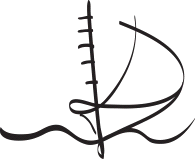 